ГОСУДАРСТВЕННОЕ ПРОФЕССИОНАЛЬНОЕ ОБРАЗОВАТЕЛЬНОЕ УЧРЕЖДЕНИЕ «ПРОКОПЬЕВСКИЙ СТРОИТЕЛЬНЫЙ ТЕХНИКУМ»(ГПОУ ПСТ)РЕГИСТРАЦИОННЫЙ №_____________Зачислить на ___ курс                                                                          И.о.директору ГПОУ ПСТпо специальности/профессии____________                                      Л.Л. Зайковой. ________________________________________________________________________                             ЗАЯВЛЕНИЕ1. Я,1. Я,(фамилия, имя, отчество)(фамилия, имя, отчество)(фамилия, имя, отчество)(фамилия, имя, отчество)(фамилия, имя, отчество)(фамилия, имя, отчество)(фамилия, имя, отчество)(фамилия, имя, отчество)(фамилия, имя, отчество)(фамилия, имя, отчество)(фамилия, имя, отчество)(фамилия, имя, отчество)(фамилия, имя, отчество)(фамилия, имя, отчество)(фамилия, имя, отчество)(фамилия, имя, отчество)(фамилия, имя, отчество)(фамилия, имя, отчество)дата рождения:дата рождения:дата рождения:дата рождения:дата рождения:дата рождения:место рождения:место рождения:место рождения:место рождения:место рождения:место рождения:место рождения:место рождения:паспортпаспортпаспортпаспортпаспортсериясериясериясерия№№выдан:выдан:выдан:(когда, кем)(когда, кем)(когда, кем)(когда, кем)(когда, кем)(когда, кем)(когда, кем)(когда, кем)(когда, кем)(когда, кем)(когда, кем)(когда, кем)(когда, кем)(когда, кем)(когда, кем)(когда, кем)(когда, кем)(когда, кем)место жительства:место жительства:место жительства:место жительства:место жительства:место жительства:место регистрации:место регистрации:место регистрации:место регистрации:место регистрации:место регистрации:место регистрации:*гражданство*гражданство*гражданство*гражданство*гражданство________________________________________________________________________________________________________________________________________________________________________________________________________________________________________________________________________________________________________________________________________________________________________________________________________________________________________________________________________________________________________________________________________________________________________________________________________________________________________________________________________________________________________________________________________________________________________________________________________________________________________________________________________________________________________________________________________________________________________       Уровень образования         среднее (полное) общее (11 кл.);   основное (общее) образование (9 кл.)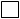 А Аттестат Диплом Серия ______ №_______________Дата выдачи _________№ школы_______      Свидетельство Серия ________№________________Дата выдачи_________№ школы_______       Уровень образования         среднее (полное) общее (11 кл.);   основное (общее) образование (9 кл.)А Аттестат Диплом Серия ______ №_______________Дата выдачи _________№ школы_______      Свидетельство Серия ________№________________Дата выдачи_________№ школы_______       Уровень образования         среднее (полное) общее (11 кл.);   основное (общее) образование (9 кл.)А Аттестат Диплом Серия ______ №_______________Дата выдачи _________№ школы_______      Свидетельство Серия ________№________________Дата выдачи_________№ школы_______       Уровень образования         среднее (полное) общее (11 кл.);   основное (общее) образование (9 кл.)А Аттестат Диплом Серия ______ №_______________Дата выдачи _________№ школы_______      Свидетельство Серия ________№________________Дата выдачи_________№ школы_______       Уровень образования         среднее (полное) общее (11 кл.);   основное (общее) образование (9 кл.)А Аттестат Диплом Серия ______ №_______________Дата выдачи _________№ школы_______      Свидетельство Серия ________№________________Дата выдачи_________№ школы_______       Уровень образования         среднее (полное) общее (11 кл.);   основное (общее) образование (9 кл.)А Аттестат Диплом Серия ______ №_______________Дата выдачи _________№ школы_______      Свидетельство Серия ________№________________Дата выдачи_________№ школы_______       Уровень образования         среднее (полное) общее (11 кл.);   основное (общее) образование (9 кл.)А Аттестат Диплом Серия ______ №_______________Дата выдачи _________№ школы_______      Свидетельство Серия ________№________________Дата выдачи_________№ школы_______       Уровень образования         среднее (полное) общее (11 кл.);   основное (общее) образование (9 кл.)А Аттестат Диплом Серия ______ №_______________Дата выдачи _________№ школы_______      Свидетельство Серия ________№________________Дата выдачи_________№ школы_______       Уровень образования         среднее (полное) общее (11 кл.);   основное (общее) образование (9 кл.)А Аттестат Диплом Серия ______ №_______________Дата выдачи _________№ школы_______      Свидетельство Серия ________№________________Дата выдачи_________№ школы_______       Уровень образования         среднее (полное) общее (11 кл.);   основное (общее) образование (9 кл.)А Аттестат Диплом Серия ______ №_______________Дата выдачи _________№ школы_______      Свидетельство Серия ________№________________Дата выдачи_________№ школы_______       Уровень образования         среднее (полное) общее (11 кл.);   основное (общее) образование (9 кл.)А Аттестат Диплом Серия ______ №_______________Дата выдачи _________№ школы_______      Свидетельство Серия ________№________________Дата выдачи_________№ школы_______       Уровень образования         среднее (полное) общее (11 кл.);   основное (общее) образование (9 кл.)А Аттестат Диплом Серия ______ №_______________Дата выдачи _________№ школы_______      Свидетельство Серия ________№________________Дата выдачи_________№ школы_______       Уровень образования         среднее (полное) общее (11 кл.);   основное (общее) образование (9 кл.)А Аттестат Диплом Серия ______ №_______________Дата выдачи _________№ школы_______      Свидетельство Серия ________№________________Дата выдачи_________№ школы_______       Уровень образования         среднее (полное) общее (11 кл.);   основное (общее) образование (9 кл.)А Аттестат Диплом Серия ______ №_______________Дата выдачи _________№ школы_______      Свидетельство Серия ________№________________Дата выдачи_________№ школы_______       Уровень образования         среднее (полное) общее (11 кл.);   основное (общее) образование (9 кл.)А Аттестат Диплом Серия ______ №_______________Дата выдачи _________№ школы_______      Свидетельство Серия ________№________________Дата выдачи_________№ школы_______       Уровень образования         среднее (полное) общее (11 кл.);   основное (общее) образование (9 кл.)А Аттестат Диплом Серия ______ №_______________Дата выдачи _________№ школы_______      Свидетельство Серия ________№________________Дата выдачи_________№ школы_______       Уровень образования         среднее (полное) общее (11 кл.);   основное (общее) образование (9 кл.)А Аттестат Диплом Серия ______ №_______________Дата выдачи _________№ школы_______      Свидетельство Серия ________№________________Дата выдачи_________№ школы_______       Уровень образования         среднее (полное) общее (11 кл.);   основное (общее) образование (9 кл.)А Аттестат Диплом Серия ______ №_______________Дата выдачи _________№ школы_______      Свидетельство Серия ________№________________Дата выдачи_________№ школы_______изучаемый иностранный языкизучаемый иностранный языкизучаемый иностранный языкизучаемый иностранный языкизучаемый иностранный языкизучаемый иностранный языкизучаемый иностранный языкизучаемый иностранный языкизучаемый иностранный языкизучаемый иностранный языкизучаемый иностранный языкконтактный телефонконтактный телефонконтактный телефонконтактный телефонконтактный телефонконтактный телефонконтактный телефонконтактный телефонконтактный телефонконтактный телефонконтактный телефонПрошу принять меня в ГПОУ ПСТ на 1 курс очной формы обучения по специальности/ профессии (нужное подчеркнуть)  Строительство и эксплуатация зданий и сооружений (техник) Техническая эксплуатация подъемно-транспортных, строительных и дорожных машин и оборудования (по отраслям) (техник)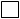  Техническая эксплуатация подвижного состава железных дорог Машинист дорожных и строительных машин (машинист  дорожных и  строительных  машин)   Машинист на открытых горных работах (машинист экскаватора, машинист бульдозера)  Сварщик  (ручной и частично механизированной сварки, наплавки) Слесарь по ремонту строительных машин  Мастер отделочных строительных и декоративных работ Прошу принять меня в ГПОУ ПСТ на 1 курс очной формы обучения по специальности/ профессии (нужное подчеркнуть)  Строительство и эксплуатация зданий и сооружений (техник) Техническая эксплуатация подъемно-транспортных, строительных и дорожных машин и оборудования (по отраслям) (техник) Техническая эксплуатация подвижного состава железных дорог Машинист дорожных и строительных машин (машинист  дорожных и  строительных  машин)   Машинист на открытых горных работах (машинист экскаватора, машинист бульдозера)  Сварщик  (ручной и частично механизированной сварки, наплавки) Слесарь по ремонту строительных машин  Мастер отделочных строительных и декоративных работ Прошу принять меня в ГПОУ ПСТ на 1 курс очной формы обучения по специальности/ профессии (нужное подчеркнуть)  Строительство и эксплуатация зданий и сооружений (техник) Техническая эксплуатация подъемно-транспортных, строительных и дорожных машин и оборудования (по отраслям) (техник) Техническая эксплуатация подвижного состава железных дорог Машинист дорожных и строительных машин (машинист  дорожных и  строительных  машин)   Машинист на открытых горных работах (машинист экскаватора, машинист бульдозера)  Сварщик  (ручной и частично механизированной сварки, наплавки) Слесарь по ремонту строительных машин  Мастер отделочных строительных и декоративных работ Прошу принять меня в ГПОУ ПСТ на 1 курс очной формы обучения по специальности/ профессии (нужное подчеркнуть)  Строительство и эксплуатация зданий и сооружений (техник) Техническая эксплуатация подъемно-транспортных, строительных и дорожных машин и оборудования (по отраслям) (техник) Техническая эксплуатация подвижного состава железных дорог Машинист дорожных и строительных машин (машинист  дорожных и  строительных  машин)   Машинист на открытых горных работах (машинист экскаватора, машинист бульдозера)  Сварщик  (ручной и частично механизированной сварки, наплавки) Слесарь по ремонту строительных машин  Мастер отделочных строительных и декоративных работ Прошу принять меня в ГПОУ ПСТ на 1 курс очной формы обучения по специальности/ профессии (нужное подчеркнуть)  Строительство и эксплуатация зданий и сооружений (техник) Техническая эксплуатация подъемно-транспортных, строительных и дорожных машин и оборудования (по отраслям) (техник) Техническая эксплуатация подвижного состава железных дорог Машинист дорожных и строительных машин (машинист  дорожных и  строительных  машин)   Машинист на открытых горных работах (машинист экскаватора, машинист бульдозера)  Сварщик  (ручной и частично механизированной сварки, наплавки) Слесарь по ремонту строительных машин  Мастер отделочных строительных и декоративных работ Прошу принять меня в ГПОУ ПСТ на 1 курс очной формы обучения по специальности/ профессии (нужное подчеркнуть)  Строительство и эксплуатация зданий и сооружений (техник) Техническая эксплуатация подъемно-транспортных, строительных и дорожных машин и оборудования (по отраслям) (техник) Техническая эксплуатация подвижного состава железных дорог Машинист дорожных и строительных машин (машинист  дорожных и  строительных  машин)   Машинист на открытых горных работах (машинист экскаватора, машинист бульдозера)  Сварщик  (ручной и частично механизированной сварки, наплавки) Слесарь по ремонту строительных машин  Мастер отделочных строительных и декоративных работ Прошу принять меня в ГПОУ ПСТ на 1 курс очной формы обучения по специальности/ профессии (нужное подчеркнуть)  Строительство и эксплуатация зданий и сооружений (техник) Техническая эксплуатация подъемно-транспортных, строительных и дорожных машин и оборудования (по отраслям) (техник) Техническая эксплуатация подвижного состава железных дорог Машинист дорожных и строительных машин (машинист  дорожных и  строительных  машин)   Машинист на открытых горных работах (машинист экскаватора, машинист бульдозера)  Сварщик  (ручной и частично механизированной сварки, наплавки) Слесарь по ремонту строительных машин  Мастер отделочных строительных и декоративных работ Прошу принять меня в ГПОУ ПСТ на 1 курс очной формы обучения по специальности/ профессии (нужное подчеркнуть)  Строительство и эксплуатация зданий и сооружений (техник) Техническая эксплуатация подъемно-транспортных, строительных и дорожных машин и оборудования (по отраслям) (техник) Техническая эксплуатация подвижного состава железных дорог Машинист дорожных и строительных машин (машинист  дорожных и  строительных  машин)   Машинист на открытых горных работах (машинист экскаватора, машинист бульдозера)  Сварщик  (ручной и частично механизированной сварки, наплавки) Слесарь по ремонту строительных машин  Мастер отделочных строительных и декоративных работ Прошу принять меня в ГПОУ ПСТ на 1 курс очной формы обучения по специальности/ профессии (нужное подчеркнуть)  Строительство и эксплуатация зданий и сооружений (техник) Техническая эксплуатация подъемно-транспортных, строительных и дорожных машин и оборудования (по отраслям) (техник) Техническая эксплуатация подвижного состава железных дорог Машинист дорожных и строительных машин (машинист  дорожных и  строительных  машин)   Машинист на открытых горных работах (машинист экскаватора, машинист бульдозера)  Сварщик  (ручной и частично механизированной сварки, наплавки) Слесарь по ремонту строительных машин  Мастер отделочных строительных и декоративных работ Прошу принять меня в ГПОУ ПСТ на 1 курс очной формы обучения по специальности/ профессии (нужное подчеркнуть)  Строительство и эксплуатация зданий и сооружений (техник) Техническая эксплуатация подъемно-транспортных, строительных и дорожных машин и оборудования (по отраслям) (техник) Техническая эксплуатация подвижного состава железных дорог Машинист дорожных и строительных машин (машинист  дорожных и  строительных  машин)   Машинист на открытых горных работах (машинист экскаватора, машинист бульдозера)  Сварщик  (ручной и частично механизированной сварки, наплавки) Слесарь по ремонту строительных машин  Мастер отделочных строительных и декоративных работ Прошу принять меня в ГПОУ ПСТ на 1 курс очной формы обучения по специальности/ профессии (нужное подчеркнуть)  Строительство и эксплуатация зданий и сооружений (техник) Техническая эксплуатация подъемно-транспортных, строительных и дорожных машин и оборудования (по отраслям) (техник) Техническая эксплуатация подвижного состава железных дорог Машинист дорожных и строительных машин (машинист  дорожных и  строительных  машин)   Машинист на открытых горных работах (машинист экскаватора, машинист бульдозера)  Сварщик  (ручной и частично механизированной сварки, наплавки) Слесарь по ремонту строительных машин  Мастер отделочных строительных и декоративных работ Прошу принять меня в ГПОУ ПСТ на 1 курс очной формы обучения по специальности/ профессии (нужное подчеркнуть)  Строительство и эксплуатация зданий и сооружений (техник) Техническая эксплуатация подъемно-транспортных, строительных и дорожных машин и оборудования (по отраслям) (техник) Техническая эксплуатация подвижного состава железных дорог Машинист дорожных и строительных машин (машинист  дорожных и  строительных  машин)   Машинист на открытых горных работах (машинист экскаватора, машинист бульдозера)  Сварщик  (ручной и частично механизированной сварки, наплавки) Слесарь по ремонту строительных машин  Мастер отделочных строительных и декоративных работ Прошу принять меня в ГПОУ ПСТ на 1 курс очной формы обучения по специальности/ профессии (нужное подчеркнуть)  Строительство и эксплуатация зданий и сооружений (техник) Техническая эксплуатация подъемно-транспортных, строительных и дорожных машин и оборудования (по отраслям) (техник) Техническая эксплуатация подвижного состава железных дорог Машинист дорожных и строительных машин (машинист  дорожных и  строительных  машин)   Машинист на открытых горных работах (машинист экскаватора, машинист бульдозера)  Сварщик  (ручной и частично механизированной сварки, наплавки) Слесарь по ремонту строительных машин  Мастер отделочных строительных и декоративных работ Прошу принять меня в ГПОУ ПСТ на 1 курс очной формы обучения по специальности/ профессии (нужное подчеркнуть)  Строительство и эксплуатация зданий и сооружений (техник) Техническая эксплуатация подъемно-транспортных, строительных и дорожных машин и оборудования (по отраслям) (техник) Техническая эксплуатация подвижного состава железных дорог Машинист дорожных и строительных машин (машинист  дорожных и  строительных  машин)   Машинист на открытых горных работах (машинист экскаватора, машинист бульдозера)  Сварщик  (ручной и частично механизированной сварки, наплавки) Слесарь по ремонту строительных машин  Мастер отделочных строительных и декоративных работ Прошу принять меня в ГПОУ ПСТ на 1 курс очной формы обучения по специальности/ профессии (нужное подчеркнуть)  Строительство и эксплуатация зданий и сооружений (техник) Техническая эксплуатация подъемно-транспортных, строительных и дорожных машин и оборудования (по отраслям) (техник) Техническая эксплуатация подвижного состава железных дорог Машинист дорожных и строительных машин (машинист  дорожных и  строительных  машин)   Машинист на открытых горных работах (машинист экскаватора, машинист бульдозера)  Сварщик  (ручной и частично механизированной сварки, наплавки) Слесарь по ремонту строительных машин  Мастер отделочных строительных и декоративных работ Прошу принять меня в ГПОУ ПСТ на 1 курс очной формы обучения по специальности/ профессии (нужное подчеркнуть)  Строительство и эксплуатация зданий и сооружений (техник) Техническая эксплуатация подъемно-транспортных, строительных и дорожных машин и оборудования (по отраслям) (техник) Техническая эксплуатация подвижного состава железных дорог Машинист дорожных и строительных машин (машинист  дорожных и  строительных  машин)   Машинист на открытых горных работах (машинист экскаватора, машинист бульдозера)  Сварщик  (ручной и частично механизированной сварки, наплавки) Слесарь по ремонту строительных машин  Мастер отделочных строительных и декоративных работ Прошу принять меня в ГПОУ ПСТ на 1 курс очной формы обучения по специальности/ профессии (нужное подчеркнуть)  Строительство и эксплуатация зданий и сооружений (техник) Техническая эксплуатация подъемно-транспортных, строительных и дорожных машин и оборудования (по отраслям) (техник) Техническая эксплуатация подвижного состава железных дорог Машинист дорожных и строительных машин (машинист  дорожных и  строительных  машин)   Машинист на открытых горных работах (машинист экскаватора, машинист бульдозера)  Сварщик  (ручной и частично механизированной сварки, наплавки) Слесарь по ремонту строительных машин  Мастер отделочных строительных и декоративных работ Прошу принять меня в ГПОУ ПСТ на 1 курс очной формы обучения по специальности/ профессии (нужное подчеркнуть)  Строительство и эксплуатация зданий и сооружений (техник) Техническая эксплуатация подъемно-транспортных, строительных и дорожных машин и оборудования (по отраслям) (техник) Техническая эксплуатация подвижного состава железных дорог Машинист дорожных и строительных машин (машинист  дорожных и  строительных  машин)   Машинист на открытых горных работах (машинист экскаватора, машинист бульдозера)  Сварщик  (ручной и частично механизированной сварки, наплавки) Слесарь по ремонту строительных машин  Мастер отделочных строительных и декоративных работ  Каменщик2. Среднее профессиональное образование получаю ___________________________ (впервые / не впервые) Каменщик2. Среднее профессиональное образование получаю ___________________________ (впервые / не впервые) Каменщик2. Среднее профессиональное образование получаю ___________________________ (впервые / не впервые) Каменщик2. Среднее профессиональное образование получаю ___________________________ (впервые / не впервые) Каменщик2. Среднее профессиональное образование получаю ___________________________ (впервые / не впервые) Каменщик2. Среднее профессиональное образование получаю ___________________________ (впервые / не впервые) Каменщик2. Среднее профессиональное образование получаю ___________________________ (впервые / не впервые) Каменщик2. Среднее профессиональное образование получаю ___________________________ (впервые / не впервые) Каменщик2. Среднее профессиональное образование получаю ___________________________ (впервые / не впервые) Каменщик2. Среднее профессиональное образование получаю ___________________________ (впервые / не впервые) Каменщик2. Среднее профессиональное образование получаю ___________________________ (впервые / не впервые) Каменщик2. Среднее профессиональное образование получаю ___________________________ (впервые / не впервые) Каменщик2. Среднее профессиональное образование получаю ___________________________ (впервые / не впервые) Каменщик2. Среднее профессиональное образование получаю ___________________________ (впервые / не впервые) Каменщик2. Среднее профессиональное образование получаю ___________________________ (впервые / не впервые) Каменщик2. Среднее профессиональное образование получаю ___________________________ (впервые / не впервые) Каменщик2. Среднее профессиональное образование получаю ___________________________ (впервые / не впервые) Каменщик2. Среднее профессиональное образование получаю ___________________________ (впервые / не впервые)______________ / __________________________________ / __________________________________ / __________________________________ / __________________________________ / ____________________         (подпись)                              (расшифровка)         (подпись)                              (расшифровка)         (подпись)                              (расшифровка)         (подпись)                              (расшифровка)         (подпись)                              (расшифровка)3. С датой предоставления оригинала документа об образовании («____»______________ 20_____г.) ознакомлен(а)                            _______________ / ___________________3. С датой предоставления оригинала документа об образовании («____»______________ 20_____г.) ознакомлен(а)                            _______________ / ___________________3. С датой предоставления оригинала документа об образовании («____»______________ 20_____г.) ознакомлен(а)                            _______________ / ___________________3. С датой предоставления оригинала документа об образовании («____»______________ 20_____г.) ознакомлен(а)                            _______________ / ___________________3. С датой предоставления оригинала документа об образовании («____»______________ 20_____г.) ознакомлен(а)                            _______________ / ___________________3. С датой предоставления оригинала документа об образовании («____»______________ 20_____г.) ознакомлен(а)                            _______________ / ___________________3. С датой предоставления оригинала документа об образовании («____»______________ 20_____г.) ознакомлен(а)                            _______________ / ___________________3. С датой предоставления оригинала документа об образовании («____»______________ 20_____г.) ознакомлен(а)                            _______________ / ___________________3. С датой предоставления оригинала документа об образовании («____»______________ 20_____г.) ознакомлен(а)                            _______________ / ___________________3. С датой предоставления оригинала документа об образовании («____»______________ 20_____г.) ознакомлен(а)                            _______________ / ___________________3. С датой предоставления оригинала документа об образовании («____»______________ 20_____г.) ознакомлен(а)                            _______________ / ___________________3. С датой предоставления оригинала документа об образовании («____»______________ 20_____г.) ознакомлен(а)                            _______________ / ___________________3. С датой предоставления оригинала документа об образовании («____»______________ 20_____г.) ознакомлен(а)                            _______________ / ___________________3. С датой предоставления оригинала документа об образовании («____»______________ 20_____г.) ознакомлен(а)                            _______________ / ___________________3. С датой предоставления оригинала документа об образовании («____»______________ 20_____г.) ознакомлен(а)                            _______________ / ___________________3. С датой предоставления оригинала документа об образовании («____»______________ 20_____г.) ознакомлен(а)                            _______________ / ___________________3. С датой предоставления оригинала документа об образовании («____»______________ 20_____г.) ознакомлен(а)                            _______________ / ___________________3. С датой предоставления оригинала документа об образовании («____»______________ 20_____г.) ознакомлен(а)                            _______________ / ___________________        (подпись)                    (расшифровка)        (подпись)                    (расшифровка)        (подпись)                    (расшифровка)        (подпись)                    (расшифровка)        (подпись)                    (расшифровка)        (подпись)                    (расшифровка)        (подпись)                    (расшифровка)        (подпись)                    (расшифровка)4. С лицензией на право ведения образовательной деятельности и приложениями к ней, свидетельством о государственной аккредитации и приложениями к нему, уставом, правилами внутреннего распорядка, правилами приема ознакомлен (а)  ______________ / ___________________                           4. С лицензией на право ведения образовательной деятельности и приложениями к ней, свидетельством о государственной аккредитации и приложениями к нему, уставом, правилами внутреннего распорядка, правилами приема ознакомлен (а)  ______________ / ___________________                           4. С лицензией на право ведения образовательной деятельности и приложениями к ней, свидетельством о государственной аккредитации и приложениями к нему, уставом, правилами внутреннего распорядка, правилами приема ознакомлен (а)  ______________ / ___________________                           4. С лицензией на право ведения образовательной деятельности и приложениями к ней, свидетельством о государственной аккредитации и приложениями к нему, уставом, правилами внутреннего распорядка, правилами приема ознакомлен (а)  ______________ / ___________________                           4. С лицензией на право ведения образовательной деятельности и приложениями к ней, свидетельством о государственной аккредитации и приложениями к нему, уставом, правилами внутреннего распорядка, правилами приема ознакомлен (а)  ______________ / ___________________                           4. С лицензией на право ведения образовательной деятельности и приложениями к ней, свидетельством о государственной аккредитации и приложениями к нему, уставом, правилами внутреннего распорядка, правилами приема ознакомлен (а)  ______________ / ___________________                           4. С лицензией на право ведения образовательной деятельности и приложениями к ней, свидетельством о государственной аккредитации и приложениями к нему, уставом, правилами внутреннего распорядка, правилами приема ознакомлен (а)  ______________ / ___________________                           4. С лицензией на право ведения образовательной деятельности и приложениями к ней, свидетельством о государственной аккредитации и приложениями к нему, уставом, правилами внутреннего распорядка, правилами приема ознакомлен (а)  ______________ / ___________________                           4. С лицензией на право ведения образовательной деятельности и приложениями к ней, свидетельством о государственной аккредитации и приложениями к нему, уставом, правилами внутреннего распорядка, правилами приема ознакомлен (а)  ______________ / ___________________                           4. С лицензией на право ведения образовательной деятельности и приложениями к ней, свидетельством о государственной аккредитации и приложениями к нему, уставом, правилами внутреннего распорядка, правилами приема ознакомлен (а)  ______________ / ___________________                           4. С лицензией на право ведения образовательной деятельности и приложениями к ней, свидетельством о государственной аккредитации и приложениями к нему, уставом, правилами внутреннего распорядка, правилами приема ознакомлен (а)  ______________ / ___________________                           4. С лицензией на право ведения образовательной деятельности и приложениями к ней, свидетельством о государственной аккредитации и приложениями к нему, уставом, правилами внутреннего распорядка, правилами приема ознакомлен (а)  ______________ / ___________________                           4. С лицензией на право ведения образовательной деятельности и приложениями к ней, свидетельством о государственной аккредитации и приложениями к нему, уставом, правилами внутреннего распорядка, правилами приема ознакомлен (а)  ______________ / ___________________                           4. С лицензией на право ведения образовательной деятельности и приложениями к ней, свидетельством о государственной аккредитации и приложениями к нему, уставом, правилами внутреннего распорядка, правилами приема ознакомлен (а)  ______________ / ___________________                           4. С лицензией на право ведения образовательной деятельности и приложениями к ней, свидетельством о государственной аккредитации и приложениями к нему, уставом, правилами внутреннего распорядка, правилами приема ознакомлен (а)  ______________ / ___________________                           4. С лицензией на право ведения образовательной деятельности и приложениями к ней, свидетельством о государственной аккредитации и приложениями к нему, уставом, правилами внутреннего распорядка, правилами приема ознакомлен (а)  ______________ / ___________________                           4. С лицензией на право ведения образовательной деятельности и приложениями к ней, свидетельством о государственной аккредитации и приложениями к нему, уставом, правилами внутреннего распорядка, правилами приема ознакомлен (а)  ______________ / ___________________                           4. С лицензией на право ведения образовательной деятельности и приложениями к ней, свидетельством о государственной аккредитации и приложениями к нему, уставом, правилами внутреннего распорядка, правилами приема ознакомлен (а)  ______________ / ___________________                                                                                                                                                  (подпись)                                                                                                                                (подпись)                                                                                                                                (подпись)                                                                                                                                (подпись)                                                                                                                                (подпись)                                                                                                                                (подпись)                                                                                                                                (подпись)                                                                                                                                (подпись)                                                                                                                                (подпись)                                                                                                                                (подпись)                                                                                                                                (подпись)                                                                                                                                (подпись)                                                                                                                                (подпись)                                                                                                                                (подпись)                                                                                                                                (подпись)                                                                                                                                (подпись)                                                                                                                                (подпись)                         (расшифровка)*5. Настоящим также сообщаю, что отношусь к льготной категории (нужное отметить, указать данные подтверждающего документа):*5. Настоящим также сообщаю, что отношусь к льготной категории (нужное отметить, указать данные подтверждающего документа):*5. Настоящим также сообщаю, что отношусь к льготной категории (нужное отметить, указать данные подтверждающего документа):*5. Настоящим также сообщаю, что отношусь к льготной категории (нужное отметить, указать данные подтверждающего документа):*5. Настоящим также сообщаю, что отношусь к льготной категории (нужное отметить, указать данные подтверждающего документа):*5. Настоящим также сообщаю, что отношусь к льготной категории (нужное отметить, указать данные подтверждающего документа):*5. Настоящим также сообщаю, что отношусь к льготной категории (нужное отметить, указать данные подтверждающего документа):*5. Настоящим также сообщаю, что отношусь к льготной категории (нужное отметить, указать данные подтверждающего документа):*5. Настоящим также сообщаю, что отношусь к льготной категории (нужное отметить, указать данные подтверждающего документа):*5. Настоящим также сообщаю, что отношусь к льготной категории (нужное отметить, указать данные подтверждающего документа):*5. Настоящим также сообщаю, что отношусь к льготной категории (нужное отметить, указать данные подтверждающего документа):*5. Настоящим также сообщаю, что отношусь к льготной категории (нужное отметить, указать данные подтверждающего документа):*5. Настоящим также сообщаю, что отношусь к льготной категории (нужное отметить, указать данные подтверждающего документа):*5. Настоящим также сообщаю, что отношусь к льготной категории (нужное отметить, указать данные подтверждающего документа):*5. Настоящим также сообщаю, что отношусь к льготной категории (нужное отметить, указать данные подтверждающего документа):*5. Настоящим также сообщаю, что отношусь к льготной категории (нужное отметить, указать данные подтверждающего документа):*5. Настоящим также сообщаю, что отношусь к льготной категории (нужное отметить, указать данные подтверждающего документа):*5. Настоящим также сообщаю, что отношусь к льготной категории (нужное отметить, указать данные подтверждающего документа):- дети-сироты и дети, оставшиеся без попечения родителей- дети-сироты и дети, оставшиеся без попечения родителей- дети-сироты и дети, оставшиеся без попечения родителей- дети-сироты и дети, оставшиеся без попечения родителей- дети-сироты и дети, оставшиеся без попечения родителей- дети-сироты и дети, оставшиеся без попечения родителей- дети-сироты и дети, оставшиеся без попечения родителей- дети-сироты и дети, оставшиеся без попечения родителей- дети-сироты и дети, оставшиеся без попечения родителей- дети-сироты и дети, оставшиеся без попечения родителей- дети-сироты и дети, оставшиеся без попечения родителей- дети-сироты и дети, оставшиеся без попечения родителей- дети-сироты и дети, оставшиеся без попечения родителей- дети-сироты и дети, оставшиеся без попечения родителей- дети-сироты и дети, оставшиеся без попечения родителей- дети-инвалиды- дети-инвалиды- дети-инвалиды- дети-инвалиды- дети-инвалиды- дети-инвалиды- дети-инвалиды- дети-инвалиды- дети-инвалиды- дети-инвалиды- дети-инвалиды- дети-инвалиды- дети-инвалиды- дети-инвалиды- дети-инвалиды- лицо с ограниченными возможностями здоровья- лицо с ограниченными возможностями здоровья- лицо с ограниченными возможностями здоровья- лицо с ограниченными возможностями здоровья- лицо с ограниченными возможностями здоровья- лицо с ограниченными возможностями здоровья- лицо с ограниченными возможностями здоровья- лицо с ограниченными возможностями здоровья- лицо с ограниченными возможностями здоровья- лицо с ограниченными возможностями здоровья- лицо с ограниченными возможностями здоровья- лицо с ограниченными возможностями здоровья- лицо с ограниченными возможностями здоровья- лицо с ограниченными возможностями здоровья- лицо с ограниченными возможностями здоровья - дети инвалидов I группы младше 20 лет из неполных малоимущих семей - дети инвалидов I группы младше 20 лет из неполных малоимущих семей - дети инвалидов I группы младше 20 лет из неполных малоимущих семей - дети инвалидов I группы младше 20 лет из неполных малоимущих семей - дети инвалидов I группы младше 20 лет из неполных малоимущих семей - дети инвалидов I группы младше 20 лет из неполных малоимущих семей - дети инвалидов I группы младше 20 лет из неполных малоимущих семей - дети инвалидов I группы младше 20 лет из неполных малоимущих семей - дети инвалидов I группы младше 20 лет из неполных малоимущих семей - дети инвалидов I группы младше 20 лет из неполных малоимущих семей - дети инвалидов I группы младше 20 лет из неполных малоимущих семей - дети инвалидов I группы младше 20 лет из неполных малоимущих семей - дети инвалидов I группы младше 20 лет из неполных малоимущих семей - дети инвалидов I группы младше 20 лет из неполных малоимущих семей - дети инвалидов I группы младше 20 лет из неполных малоимущих семей- дети военнослужащих и сотрудников силовых ведомств- дети военнослужащих и сотрудников силовых ведомств- дети военнослужащих и сотрудников силовых ведомств- дети военнослужащих и сотрудников силовых ведомств- дети военнослужащих и сотрудников силовых ведомств- дети военнослужащих и сотрудников силовых ведомств- дети военнослужащих и сотрудников силовых ведомств- дети военнослужащих и сотрудников силовых ведомств- дети военнослужащих и сотрудников силовых ведомств- дети военнослужащих и сотрудников силовых ведомств- дети военнослужащих и сотрудников силовых ведомств- дети военнослужащих и сотрудников силовых ведомств- дети военнослужащих и сотрудников силовых ведомств- дети военнослужащих и сотрудников силовых ведомств- дети военнослужащих и сотрудников силовых ведомств- военнослужащие и сотрудники силовых ведомств- военнослужащие и сотрудники силовых ведомств- военнослужащие и сотрудники силовых ведомств- военнослужащие и сотрудники силовых ведомств- военнослужащие и сотрудники силовых ведомств- военнослужащие и сотрудники силовых ведомств- военнослужащие и сотрудники силовых ведомств- военнослужащие и сотрудники силовых ведомств- военнослужащие и сотрудники силовых ведомств- военнослужащие и сотрудники силовых ведомств- военнослужащие и сотрудники силовых ведомств- военнослужащие и сотрудники силовых ведомств- военнослужащие и сотрудники силовых ведомств- военнослужащие и сотрудники силовых ведомств- военнослужащие и сотрудники силовых ведомств- ветераны и участники боевых действий- ветераны и участники боевых действий- ветераны и участники боевых действий- ветераны и участники боевых действий- ветераны и участники боевых действий- ветераны и участники боевых действий- ветераны и участники боевых действий- ветераны и участники боевых действий- ветераны и участники боевых действий- ветераны и участники боевых действий- ветераны и участники боевых действий- ветераны и участники боевых действий- ветераны и участники боевых действий- ветераны и участники боевых действий- ветераны и участники боевых действий- люди, подвергшиеся радиации вследствие катастрофы на Чернобыльской АЭС- люди, подвергшиеся радиации вследствие катастрофы на Чернобыльской АЭС- люди, подвергшиеся радиации вследствие катастрофы на Чернобыльской АЭС- люди, подвергшиеся радиации вследствие катастрофы на Чернобыльской АЭС- люди, подвергшиеся радиации вследствие катастрофы на Чернобыльской АЭС- люди, подвергшиеся радиации вследствие катастрофы на Чернобыльской АЭС- люди, подвергшиеся радиации вследствие катастрофы на Чернобыльской АЭС- люди, подвергшиеся радиации вследствие катастрофы на Чернобыльской АЭС- люди, подвергшиеся радиации вследствие катастрофы на Чернобыльской АЭС- люди, подвергшиеся радиации вследствие катастрофы на Чернобыльской АЭС- люди, подвергшиеся радиации вследствие катастрофы на Чернобыльской АЭС- люди, подвергшиеся радиации вследствие катастрофы на Чернобыльской АЭС- люди, подвергшиеся радиации вследствие катастрофы на Чернобыльской АЭС- люди, подвергшиеся радиации вследствие катастрофы на Чернобыльской АЭС- люди, подвергшиеся радиации вследствие катастрофы на Чернобыльской АЭС6. Контактные данные родителей (законных представителей):6. Контактные данные родителей (законных представителей):6. Контактные данные родителей (законных представителей):6. Контактные данные родителей (законных представителей):6. Контактные данные родителей (законных представителей):6. Контактные данные родителей (законных представителей):6. Контактные данные родителей (законных представителей):6. Контактные данные родителей (законных представителей):6. Контактные данные родителей (законных представителей):6. Контактные данные родителей (законных представителей):6. Контактные данные родителей (законных представителей):6. Контактные данные родителей (законных представителей):6. Контактные данные родителей (законных представителей):6. Контактные данные родителей (законных представителей):6. Контактные данные родителей (законных представителей):6. Контактные данные родителей (законных представителей):6. Контактные данные родителей (законных представителей):6. Контактные данные родителей (законных представителей):6.1. Мать:6.1. Мать:6.1. Мать:6.1. Мать:6.1. Мать:6.1. Мать:6.1. Мать:6.1. Мать:6.1. Мать:6.1. Мать:6.1. Мать:6.1. Мать:6.1. Мать:6.1. Мать:6.1. Мать:6.1. Мать:6.1. Мать:6.1. Мать:Ф.И.О.Ф.И.О.Ф.И.О.Ф.И.О.Место работы Место работы Место работы Место работы Тел.___________________________________________________________________________________6.2. Отец:Тел.___________________________________________________________________________________6.2. Отец:Тел.___________________________________________________________________________________6.2. Отец:Тел.___________________________________________________________________________________6.2. Отец:Тел.___________________________________________________________________________________6.2. Отец:Тел.___________________________________________________________________________________6.2. Отец:Тел.___________________________________________________________________________________6.2. Отец:Тел.___________________________________________________________________________________6.2. Отец:Тел.___________________________________________________________________________________6.2. Отец:Тел.___________________________________________________________________________________6.2. Отец:Тел.___________________________________________________________________________________6.2. Отец:Тел.___________________________________________________________________________________6.2. Отец:Тел.___________________________________________________________________________________6.2. Отец:Тел.___________________________________________________________________________________6.2. Отец:Тел.___________________________________________________________________________________6.2. Отец:Тел.___________________________________________________________________________________6.2. Отец:Тел.___________________________________________________________________________________6.2. Отец:Тел.___________________________________________________________________________________6.2. Отец:Ф.И.О.Ф.И.О.Ф.И.О.Ф.И.О.Место работыМесто работыМесто работыМесто работыМесто работыМесто работыМесто работыМесто работыМесто работыМесто работыМесто работыМесто работыМесто работыМесто работыМесто работыМесто работыМесто работыМесто работыТел.__________________________________________________________________________________________________________6.3.Опекун: Ф.И.О._________________________________________________________________________Место работы__________________________________________________________________________     Подписывая настоящее заявление, я, в соответствии со ст.9 Федерального закона от 27.07.2006г. №152-ФЗ «О персональных данных», даю свое согласие на обработку вышеперечисленных персональных данных и данных, содержащихся в представленных мною оригиналах и (или) копиях документов, государственным профессиональным образовательным учреждением «Прокопьевский строительный техникум».Целью обработки персональных данных является принятие на обучение и обеспечение образовательного процесса в ГПОУ ПСТ.Данное согласие действует до достижения целей обработки персональных данных или в течение срока хранения информации.Я подтверждаю, что, давая такое согласие, я действую по собственной воле и в своих интересах.Подпись  законного представителя ___________________/ ____________________ /  __________                                                                         (подпись)                                   (расшифровка)                              (дата)                                                                                                                                                                                                                                                                                                                                                                                                                                                                                                                                                                                                                                                                                                                                                                                                                                                                                                                                                                                                                         Подпись  абитуриента ___________________/ ________________________ / _______________                                                 (подпись)                                               (расшифровка)                      (дата)Тел.__________________________________________________________________________________________________________6.3.Опекун: Ф.И.О._________________________________________________________________________Место работы__________________________________________________________________________     Подписывая настоящее заявление, я, в соответствии со ст.9 Федерального закона от 27.07.2006г. №152-ФЗ «О персональных данных», даю свое согласие на обработку вышеперечисленных персональных данных и данных, содержащихся в представленных мною оригиналах и (или) копиях документов, государственным профессиональным образовательным учреждением «Прокопьевский строительный техникум».Целью обработки персональных данных является принятие на обучение и обеспечение образовательного процесса в ГПОУ ПСТ.Данное согласие действует до достижения целей обработки персональных данных или в течение срока хранения информации.Я подтверждаю, что, давая такое согласие, я действую по собственной воле и в своих интересах.Подпись  законного представителя ___________________/ ____________________ /  __________                                                                         (подпись)                                   (расшифровка)                              (дата)                                                                                                                                                                                                                                                                                                                                                                                                                                                                                                                                                                                                                                                                                                                                                                                                                                                                                                                                                                                                                         Подпись  абитуриента ___________________/ ________________________ / _______________                                                 (подпись)                                               (расшифровка)                      (дата)Тел.__________________________________________________________________________________________________________6.3.Опекун: Ф.И.О._________________________________________________________________________Место работы__________________________________________________________________________     Подписывая настоящее заявление, я, в соответствии со ст.9 Федерального закона от 27.07.2006г. №152-ФЗ «О персональных данных», даю свое согласие на обработку вышеперечисленных персональных данных и данных, содержащихся в представленных мною оригиналах и (или) копиях документов, государственным профессиональным образовательным учреждением «Прокопьевский строительный техникум».Целью обработки персональных данных является принятие на обучение и обеспечение образовательного процесса в ГПОУ ПСТ.Данное согласие действует до достижения целей обработки персональных данных или в течение срока хранения информации.Я подтверждаю, что, давая такое согласие, я действую по собственной воле и в своих интересах.Подпись  законного представителя ___________________/ ____________________ /  __________                                                                         (подпись)                                   (расшифровка)                              (дата)                                                                                                                                                                                                                                                                                                                                                                                                                                                                                                                                                                                                                                                                                                                                                                                                                                                                                                                                                                                                                         Подпись  абитуриента ___________________/ ________________________ / _______________                                                 (подпись)                                               (расшифровка)                      (дата)Тел.__________________________________________________________________________________________________________6.3.Опекун: Ф.И.О._________________________________________________________________________Место работы__________________________________________________________________________     Подписывая настоящее заявление, я, в соответствии со ст.9 Федерального закона от 27.07.2006г. №152-ФЗ «О персональных данных», даю свое согласие на обработку вышеперечисленных персональных данных и данных, содержащихся в представленных мною оригиналах и (или) копиях документов, государственным профессиональным образовательным учреждением «Прокопьевский строительный техникум».Целью обработки персональных данных является принятие на обучение и обеспечение образовательного процесса в ГПОУ ПСТ.Данное согласие действует до достижения целей обработки персональных данных или в течение срока хранения информации.Я подтверждаю, что, давая такое согласие, я действую по собственной воле и в своих интересах.Подпись  законного представителя ___________________/ ____________________ /  __________                                                                         (подпись)                                   (расшифровка)                              (дата)                                                                                                                                                                                                                                                                                                                                                                                                                                                                                                                                                                                                                                                                                                                                                                                                                                                                                                                                                                                                                         Подпись  абитуриента ___________________/ ________________________ / _______________                                                 (подпись)                                               (расшифровка)                      (дата)Тел.__________________________________________________________________________________________________________6.3.Опекун: Ф.И.О._________________________________________________________________________Место работы__________________________________________________________________________     Подписывая настоящее заявление, я, в соответствии со ст.9 Федерального закона от 27.07.2006г. №152-ФЗ «О персональных данных», даю свое согласие на обработку вышеперечисленных персональных данных и данных, содержащихся в представленных мною оригиналах и (или) копиях документов, государственным профессиональным образовательным учреждением «Прокопьевский строительный техникум».Целью обработки персональных данных является принятие на обучение и обеспечение образовательного процесса в ГПОУ ПСТ.Данное согласие действует до достижения целей обработки персональных данных или в течение срока хранения информации.Я подтверждаю, что, давая такое согласие, я действую по собственной воле и в своих интересах.Подпись  законного представителя ___________________/ ____________________ /  __________                                                                         (подпись)                                   (расшифровка)                              (дата)                                                                                                                                                                                                                                                                                                                                                                                                                                                                                                                                                                                                                                                                                                                                                                                                                                                                                                                                                                                                                         Подпись  абитуриента ___________________/ ________________________ / _______________                                                 (подпись)                                               (расшифровка)                      (дата)Тел.__________________________________________________________________________________________________________6.3.Опекун: Ф.И.О._________________________________________________________________________Место работы__________________________________________________________________________     Подписывая настоящее заявление, я, в соответствии со ст.9 Федерального закона от 27.07.2006г. №152-ФЗ «О персональных данных», даю свое согласие на обработку вышеперечисленных персональных данных и данных, содержащихся в представленных мною оригиналах и (или) копиях документов, государственным профессиональным образовательным учреждением «Прокопьевский строительный техникум».Целью обработки персональных данных является принятие на обучение и обеспечение образовательного процесса в ГПОУ ПСТ.Данное согласие действует до достижения целей обработки персональных данных или в течение срока хранения информации.Я подтверждаю, что, давая такое согласие, я действую по собственной воле и в своих интересах.Подпись  законного представителя ___________________/ ____________________ /  __________                                                                         (подпись)                                   (расшифровка)                              (дата)                                                                                                                                                                                                                                                                                                                                                                                                                                                                                                                                                                                                                                                                                                                                                                                                                                                                                                                                                                                                                         Подпись  абитуриента ___________________/ ________________________ / _______________                                                 (подпись)                                               (расшифровка)                      (дата)Тел.__________________________________________________________________________________________________________6.3.Опекун: Ф.И.О._________________________________________________________________________Место работы__________________________________________________________________________     Подписывая настоящее заявление, я, в соответствии со ст.9 Федерального закона от 27.07.2006г. №152-ФЗ «О персональных данных», даю свое согласие на обработку вышеперечисленных персональных данных и данных, содержащихся в представленных мною оригиналах и (или) копиях документов, государственным профессиональным образовательным учреждением «Прокопьевский строительный техникум».Целью обработки персональных данных является принятие на обучение и обеспечение образовательного процесса в ГПОУ ПСТ.Данное согласие действует до достижения целей обработки персональных данных или в течение срока хранения информации.Я подтверждаю, что, давая такое согласие, я действую по собственной воле и в своих интересах.Подпись  законного представителя ___________________/ ____________________ /  __________                                                                         (подпись)                                   (расшифровка)                              (дата)                                                                                                                                                                                                                                                                                                                                                                                                                                                                                                                                                                                                                                                                                                                                                                                                                                                                                                                                                                                                                         Подпись  абитуриента ___________________/ ________________________ / _______________                                                 (подпись)                                               (расшифровка)                      (дата)Тел.__________________________________________________________________________________________________________6.3.Опекун: Ф.И.О._________________________________________________________________________Место работы__________________________________________________________________________     Подписывая настоящее заявление, я, в соответствии со ст.9 Федерального закона от 27.07.2006г. №152-ФЗ «О персональных данных», даю свое согласие на обработку вышеперечисленных персональных данных и данных, содержащихся в представленных мною оригиналах и (или) копиях документов, государственным профессиональным образовательным учреждением «Прокопьевский строительный техникум».Целью обработки персональных данных является принятие на обучение и обеспечение образовательного процесса в ГПОУ ПСТ.Данное согласие действует до достижения целей обработки персональных данных или в течение срока хранения информации.Я подтверждаю, что, давая такое согласие, я действую по собственной воле и в своих интересах.Подпись  законного представителя ___________________/ ____________________ /  __________                                                                         (подпись)                                   (расшифровка)                              (дата)                                                                                                                                                                                                                                                                                                                                                                                                                                                                                                                                                                                                                                                                                                                                                                                                                                                                                                                                                                                                                         Подпись  абитуриента ___________________/ ________________________ / _______________                                                 (подпись)                                               (расшифровка)                      (дата)Тел.__________________________________________________________________________________________________________6.3.Опекун: Ф.И.О._________________________________________________________________________Место работы__________________________________________________________________________     Подписывая настоящее заявление, я, в соответствии со ст.9 Федерального закона от 27.07.2006г. №152-ФЗ «О персональных данных», даю свое согласие на обработку вышеперечисленных персональных данных и данных, содержащихся в представленных мною оригиналах и (или) копиях документов, государственным профессиональным образовательным учреждением «Прокопьевский строительный техникум».Целью обработки персональных данных является принятие на обучение и обеспечение образовательного процесса в ГПОУ ПСТ.Данное согласие действует до достижения целей обработки персональных данных или в течение срока хранения информации.Я подтверждаю, что, давая такое согласие, я действую по собственной воле и в своих интересах.Подпись  законного представителя ___________________/ ____________________ /  __________                                                                         (подпись)                                   (расшифровка)                              (дата)                                                                                                                                                                                                                                                                                                                                                                                                                                                                                                                                                                                                                                                                                                                                                                                                                                                                                                                                                                                                                         Подпись  абитуриента ___________________/ ________________________ / _______________                                                 (подпись)                                               (расшифровка)                      (дата)Тел.__________________________________________________________________________________________________________6.3.Опекун: Ф.И.О._________________________________________________________________________Место работы__________________________________________________________________________     Подписывая настоящее заявление, я, в соответствии со ст.9 Федерального закона от 27.07.2006г. №152-ФЗ «О персональных данных», даю свое согласие на обработку вышеперечисленных персональных данных и данных, содержащихся в представленных мною оригиналах и (или) копиях документов, государственным профессиональным образовательным учреждением «Прокопьевский строительный техникум».Целью обработки персональных данных является принятие на обучение и обеспечение образовательного процесса в ГПОУ ПСТ.Данное согласие действует до достижения целей обработки персональных данных или в течение срока хранения информации.Я подтверждаю, что, давая такое согласие, я действую по собственной воле и в своих интересах.Подпись  законного представителя ___________________/ ____________________ /  __________                                                                         (подпись)                                   (расшифровка)                              (дата)                                                                                                                                                                                                                                                                                                                                                                                                                                                                                                                                                                                                                                                                                                                                                                                                                                                                                                                                                                                                                         Подпись  абитуриента ___________________/ ________________________ / _______________                                                 (подпись)                                               (расшифровка)                      (дата)Тел.__________________________________________________________________________________________________________6.3.Опекун: Ф.И.О._________________________________________________________________________Место работы__________________________________________________________________________     Подписывая настоящее заявление, я, в соответствии со ст.9 Федерального закона от 27.07.2006г. №152-ФЗ «О персональных данных», даю свое согласие на обработку вышеперечисленных персональных данных и данных, содержащихся в представленных мною оригиналах и (или) копиях документов, государственным профессиональным образовательным учреждением «Прокопьевский строительный техникум».Целью обработки персональных данных является принятие на обучение и обеспечение образовательного процесса в ГПОУ ПСТ.Данное согласие действует до достижения целей обработки персональных данных или в течение срока хранения информации.Я подтверждаю, что, давая такое согласие, я действую по собственной воле и в своих интересах.Подпись  законного представителя ___________________/ ____________________ /  __________                                                                         (подпись)                                   (расшифровка)                              (дата)                                                                                                                                                                                                                                                                                                                                                                                                                                                                                                                                                                                                                                                                                                                                                                                                                                                                                                                                                                                                                         Подпись  абитуриента ___________________/ ________________________ / _______________                                                 (подпись)                                               (расшифровка)                      (дата)Тел.__________________________________________________________________________________________________________6.3.Опекун: Ф.И.О._________________________________________________________________________Место работы__________________________________________________________________________     Подписывая настоящее заявление, я, в соответствии со ст.9 Федерального закона от 27.07.2006г. №152-ФЗ «О персональных данных», даю свое согласие на обработку вышеперечисленных персональных данных и данных, содержащихся в представленных мною оригиналах и (или) копиях документов, государственным профессиональным образовательным учреждением «Прокопьевский строительный техникум».Целью обработки персональных данных является принятие на обучение и обеспечение образовательного процесса в ГПОУ ПСТ.Данное согласие действует до достижения целей обработки персональных данных или в течение срока хранения информации.Я подтверждаю, что, давая такое согласие, я действую по собственной воле и в своих интересах.Подпись  законного представителя ___________________/ ____________________ /  __________                                                                         (подпись)                                   (расшифровка)                              (дата)                                                                                                                                                                                                                                                                                                                                                                                                                                                                                                                                                                                                                                                                                                                                                                                                                                                                                                                                                                                                                         Подпись  абитуриента ___________________/ ________________________ / _______________                                                 (подпись)                                               (расшифровка)                      (дата)Тел.__________________________________________________________________________________________________________6.3.Опекун: Ф.И.О._________________________________________________________________________Место работы__________________________________________________________________________     Подписывая настоящее заявление, я, в соответствии со ст.9 Федерального закона от 27.07.2006г. №152-ФЗ «О персональных данных», даю свое согласие на обработку вышеперечисленных персональных данных и данных, содержащихся в представленных мною оригиналах и (или) копиях документов, государственным профессиональным образовательным учреждением «Прокопьевский строительный техникум».Целью обработки персональных данных является принятие на обучение и обеспечение образовательного процесса в ГПОУ ПСТ.Данное согласие действует до достижения целей обработки персональных данных или в течение срока хранения информации.Я подтверждаю, что, давая такое согласие, я действую по собственной воле и в своих интересах.Подпись  законного представителя ___________________/ ____________________ /  __________                                                                         (подпись)                                   (расшифровка)                              (дата)                                                                                                                                                                                                                                                                                                                                                                                                                                                                                                                                                                                                                                                                                                                                                                                                                                                                                                                                                                                                                         Подпись  абитуриента ___________________/ ________________________ / _______________                                                 (подпись)                                               (расшифровка)                      (дата)Тел.__________________________________________________________________________________________________________6.3.Опекун: Ф.И.О._________________________________________________________________________Место работы__________________________________________________________________________     Подписывая настоящее заявление, я, в соответствии со ст.9 Федерального закона от 27.07.2006г. №152-ФЗ «О персональных данных», даю свое согласие на обработку вышеперечисленных персональных данных и данных, содержащихся в представленных мною оригиналах и (или) копиях документов, государственным профессиональным образовательным учреждением «Прокопьевский строительный техникум».Целью обработки персональных данных является принятие на обучение и обеспечение образовательного процесса в ГПОУ ПСТ.Данное согласие действует до достижения целей обработки персональных данных или в течение срока хранения информации.Я подтверждаю, что, давая такое согласие, я действую по собственной воле и в своих интересах.Подпись  законного представителя ___________________/ ____________________ /  __________                                                                         (подпись)                                   (расшифровка)                              (дата)                                                                                                                                                                                                                                                                                                                                                                                                                                                                                                                                                                                                                                                                                                                                                                                                                                                                                                                                                                                                                         Подпись  абитуриента ___________________/ ________________________ / _______________                                                 (подпись)                                               (расшифровка)                      (дата)Тел.__________________________________________________________________________________________________________6.3.Опекун: Ф.И.О._________________________________________________________________________Место работы__________________________________________________________________________     Подписывая настоящее заявление, я, в соответствии со ст.9 Федерального закона от 27.07.2006г. №152-ФЗ «О персональных данных», даю свое согласие на обработку вышеперечисленных персональных данных и данных, содержащихся в представленных мною оригиналах и (или) копиях документов, государственным профессиональным образовательным учреждением «Прокопьевский строительный техникум».Целью обработки персональных данных является принятие на обучение и обеспечение образовательного процесса в ГПОУ ПСТ.Данное согласие действует до достижения целей обработки персональных данных или в течение срока хранения информации.Я подтверждаю, что, давая такое согласие, я действую по собственной воле и в своих интересах.Подпись  законного представителя ___________________/ ____________________ /  __________                                                                         (подпись)                                   (расшифровка)                              (дата)                                                                                                                                                                                                                                                                                                                                                                                                                                                                                                                                                                                                                                                                                                                                                                                                                                                                                                                                                                                                                         Подпись  абитуриента ___________________/ ________________________ / _______________                                                 (подпись)                                               (расшифровка)                      (дата)Тел.__________________________________________________________________________________________________________6.3.Опекун: Ф.И.О._________________________________________________________________________Место работы__________________________________________________________________________     Подписывая настоящее заявление, я, в соответствии со ст.9 Федерального закона от 27.07.2006г. №152-ФЗ «О персональных данных», даю свое согласие на обработку вышеперечисленных персональных данных и данных, содержащихся в представленных мною оригиналах и (или) копиях документов, государственным профессиональным образовательным учреждением «Прокопьевский строительный техникум».Целью обработки персональных данных является принятие на обучение и обеспечение образовательного процесса в ГПОУ ПСТ.Данное согласие действует до достижения целей обработки персональных данных или в течение срока хранения информации.Я подтверждаю, что, давая такое согласие, я действую по собственной воле и в своих интересах.Подпись  законного представителя ___________________/ ____________________ /  __________                                                                         (подпись)                                   (расшифровка)                              (дата)                                                                                                                                                                                                                                                                                                                                                                                                                                                                                                                                                                                                                                                                                                                                                                                                                                                                                                                                                                                                                         Подпись  абитуриента ___________________/ ________________________ / _______________                                                 (подпись)                                               (расшифровка)                      (дата)Тел.__________________________________________________________________________________________________________6.3.Опекун: Ф.И.О._________________________________________________________________________Место работы__________________________________________________________________________     Подписывая настоящее заявление, я, в соответствии со ст.9 Федерального закона от 27.07.2006г. №152-ФЗ «О персональных данных», даю свое согласие на обработку вышеперечисленных персональных данных и данных, содержащихся в представленных мною оригиналах и (или) копиях документов, государственным профессиональным образовательным учреждением «Прокопьевский строительный техникум».Целью обработки персональных данных является принятие на обучение и обеспечение образовательного процесса в ГПОУ ПСТ.Данное согласие действует до достижения целей обработки персональных данных или в течение срока хранения информации.Я подтверждаю, что, давая такое согласие, я действую по собственной воле и в своих интересах.Подпись  законного представителя ___________________/ ____________________ /  __________                                                                         (подпись)                                   (расшифровка)                              (дата)                                                                                                                                                                                                                                                                                                                                                                                                                                                                                                                                                                                                                                                                                                                                                                                                                                                                                                                                                                                                                         Подпись  абитуриента ___________________/ ________________________ / _______________                                                 (подпись)                                               (расшифровка)                      (дата)Тел.__________________________________________________________________________________________________________6.3.Опекун: Ф.И.О._________________________________________________________________________Место работы__________________________________________________________________________     Подписывая настоящее заявление, я, в соответствии со ст.9 Федерального закона от 27.07.2006г. №152-ФЗ «О персональных данных», даю свое согласие на обработку вышеперечисленных персональных данных и данных, содержащихся в представленных мною оригиналах и (или) копиях документов, государственным профессиональным образовательным учреждением «Прокопьевский строительный техникум».Целью обработки персональных данных является принятие на обучение и обеспечение образовательного процесса в ГПОУ ПСТ.Данное согласие действует до достижения целей обработки персональных данных или в течение срока хранения информации.Я подтверждаю, что, давая такое согласие, я действую по собственной воле и в своих интересах.Подпись  законного представителя ___________________/ ____________________ /  __________                                                                         (подпись)                                   (расшифровка)                              (дата)                                                                                                                                                                                                                                                                                                                                                                                                                                                                                                                                                                                                                                                                                                                                                                                                                                                                                                                                                                                                                         Подпись  абитуриента ___________________/ ________________________ / _______________                                                 (подпись)                                               (расшифровка)                      (дата)